REQUERIMENTO Nº 508/2014Requer Voto de Pesar pelo falecimento do Sr. Inocêncio José dos Santos, ocorrido recentemente. Senhor Presidente, Nos termos do Art. 102, Inciso IV, do Regimento Interno desta Casa de Leis, requeiro a Vossa Excelência que se digne a registrar nos Anais desta Casa de Leis voto de profundo pesar pelo falecimento do Sr. Inocêncio José dos Santos, no último dia 22 de maio. Requeiro, ainda, que desta manifestação seja dada ciência aos seus familiares, encaminhando cópia do presente à Rua Padre Vieira 215, Santa Terezinha.Justificativa:Tinha 90 anos, vindo a falecer no dia 22 de maio do corrente. Casado, deixou viúva a Sra. Marilene Roza dos Santos e os filhos Marlene, Rosangela, Mara, Lucia, Marcelo e Fabio (em Memoria).Benquisto por todos os familiares e amigos, seu passamento causou grande consternação e saudades; todavia, sua memória há de ser cultuada por todos que em vida o amaram.Que Deus esteja presente nesse momento de separação e dor, para lhes dar força e consolo.É, pois, este o Voto, através da Câmara de Vereadores, em homenagem póstuma e em sinal de solidariedade.Plenário “Dr. Tancredo Neves”, em 23 de maio de 2.014.Gustavo Bagnoli-vereador-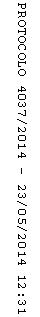 